	ISTITUTO COMPRENSIVO STATALE VILLASIMIUS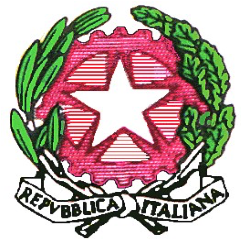 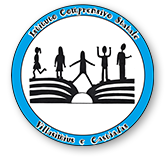 Via Leonardo da Vinci 1 – 09049 VILLASIMIUS (SU)Scuola dell’Infanzia, Scuola Primaria, Scuola Secondaria di I grado di Villasimius e Castiadaswww.icvillasimius.edu.it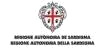 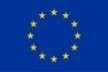 Telefono 070/791230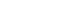 E-mail caic83300x@istruzione.itP.E.C. caic83300x@pec.istruzione.itCodice Fiscale   80009440928 Codice Univoco Ufficio UFZLYZAllegato n. 1 - DOMANDA Dl PARTECIPAZIONEAl Dirigente Scolasticodell’Istituto Comprensivo Villasimius Oggetto: Avviso interno per la selezione di personale docente esperto tutor da inserire nella Comunità di   pratiche per l’apprendimento PNRR – Missione 4: Istruzione e ricerca – Componente 1 – Potenziamento dell’offerta dei servizi di istruzione: dagli asili nido alle Università Investimento 2.1: Didattica digitale integrata e formazione alla transizione digitale del personale scolastico (D.M. 66/2023)    CNP: M4C1I2.1-2023-1222-P-34333    TITOLO: “La transizione al digitale: una sfida da vincere”     CUP: I74D23002990006Il/La sottoscritto/a ……………………………………………….. Codice fiscale …………..………………………nato/a il   ….   /   ….   /   ……….   a   ………………………………..   prov.   di   ………………   e   residente   in……………………………….. prov. di ……………… CAP ……….. via …………………………… n. …...cell. ………………………. mail …………………………………chiede di partecipare alla selezione prevista dal presente Avviso per la Comunità di pratiche per l’apprendimento.II/La Sottoscritto/a, consapevole della responsabilità penale e della decadenza da eventuali benefici, dichiara (contrassegnare con una x i relativi riquadri):di aver preso visione dell’avviso per la selezione in oggetto;di essere cittadino/a italiano/a;di	essere	cittadino/a	di	uno	degli	Stati	dell'UE	(specificare):………………………………………………………di godere dei diritti civili e politici;di non aver riportato condanne penali;di non essere destinatario/a di provvedimenti che riguardano l'applicazione di misure di prevenzione, di decisioni civili e di provvedimenti amministrativi iscritti nel casellario giudiziale;di essere disponibile a svolgere, fin dall'assegnazione dell'incarico, senza riserva, i compiti e le funzioni previste dall'Avviso di selezione;di non avere carichi penali pendenti;di poter essere ammesso alla selezione in quanto in possesso dei requisiti richiesti dall'Avviso.Allega:curriculum vitae e professionale in formato europeo firmato;allegato 2 - Scheda di Autovalutazione;copia documento d'identità.Villasimius, …. / …. / ……….	                          ……………………………………..                                                                                                     FirmaIl/la sottoscritto/a ………………………………………………………………………………………………………………………………………………con la presente, ai sensi del Regolamento Europeo 679/2016 (di seguito indicato come "Codice Privacy") e successive modificazioni ed integrazioni,AUTORIZZAl’Istituto Comprensivo di Villasimius al trattamento, anche con l'ausilio di mezzi informatici e telematici, dei dati personali forniti dal sottoscritto; prende inoltre atto che, ai sensi del "Codice Privacy", titolare del trattamento dei dati è l'Istituto sopra citato e che il sottoscritto potrà esercitare, in qualunque momento, tutti i diritti di accesso ai propri dati personali previsti dal "Codice Privacy" (ivi inclusi, a titolo esemplificativo e non esaustivo, il diritto di ottenere la conferma dell'esistenza degli stessi, conoscerne il contenuto e le finalità e modalità di trattamento, verificarne l'esattezza, richiedere eventuali integrazioni, modifiche e/o la cancellazione, nonché l'opposizione al trattamento degli stessi).Villasimius, …. / …. / ……….                                                                             Firma……………………………………………..Allegato 2 - SCHEDA DI AUTOVALUTAZIONEAl Dirigente Scolasticodell’Istituto Comprensivo di VillasimiusIl/la sottoscritto/a …………..………………………………………. nato/a a	prov. di…………. il …. / …. / ………. C.F. ………………………………………………………….. consapevole delle responsabilità civili e penali cui va incontro in caso di dichiarazione non corrispondente al vero ai sensi del DPR 28/12/2000 n. 445, così come modificato ed integrato dall'art. 15 della legge 16/01/2003, dichiara di essere in possesso dei seguenti titoli:Villasimius, …. / …. / ………….………………………………………………..FirmaTitoli di StudioPunteggio TitoloPunteggio MaxPunteggio indicato dalcandidatoPunteggio riconosciutoDiploma di scuola secondaria II grado attinente al progetto1 punto1Laurea Triennale attinente al progetto2 punti2Laurea specialistica o vecchio ordinamento attinente al progetto3 punti3Seconda laurea2 punti2Titoli culturali specificiCertificazioni riconosciute dal MIM di tipo informatico(ECDL, EIPASS, ecc…) (1 punto per certificazione)1 punto per certificazione3Master/Corso di perfezionamento attinenti al progetto didurata minima 1500 h. (2 punti per ogni titolo)2 punti per ogni titolo6Interventi di formazione tenuti in qualità di docente/esperto attinenti al progetto (1 punto per ogniesperienza)1 punto per corso3Titoli di servizio e/o professionaliEsperienza lavorativa in progetti PON o PNRR attinenti al progetto(2 punti per esperienza)2 punti per esperienza8Esperienza in attività di Animatore digitale (1 puntoper esperienza)1 punto per esperienza3Anzianità di servizioda 1 a 5 anni = 1 punto;da 6 a 10 anni = 2 punti; oltre i 10 anni = 3 punti.3Totale punteggioTotale punteggio